Neha 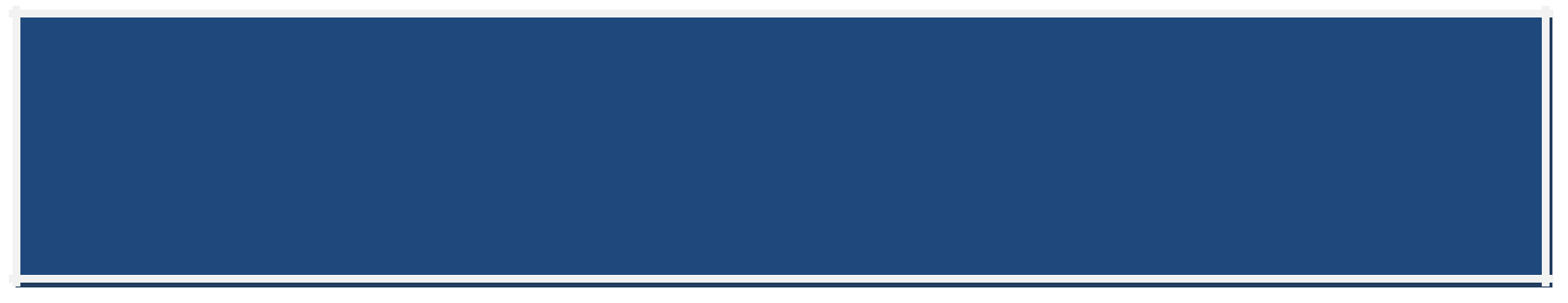 E-mail: neha-397713@gulfjobseeker.com Career VisionTo work in a challenging and highly competitive environment, where I would able to explore my abilities and hence contribute to the best of myself.Relevant Technical SkillsExtensive experience on WeDo 1.2 and 2.0 , LEGO Mindstrom, NXT – G & EV3 software.Programming robots (NXT-G, EV3).Experience on projects based on STEM as per school curriculum using LEGO kits (DUPLO, Simple and powered machines).Attention to detail, good problem solving skills.Strong problem solving and analytical skills.Dedicated, hardworking, Quality-oriented professional with a do-whatever-it-takes attitude.Ability to manage multiple tasks, projects, and assignments simultaneously.Excellent Interpersonal skills, oral and written communication skills required to work at all levels of organizations.Ability to work well both in team environments and individual assignments.Successful in meeting new challenges and finding solutions to meet the need of the customer.Relevant Work ExperienceAdministrative head and Robotics Trainer in Gurgaon ,India. (2.4 years)Administrative head and Robotics Trainer at RoboClub, Dynamind Learning.New Delhi, India (7 months)Lecturer, College of Engineering Roorkee (COER), Roorkee , India(1.5 years)Lecturer, Phonics School of Engg & Technology, Roorkee, India (2 years)Testing Engineer, Recordtech Electronics, Roorkee , India(1 year)Key Duties and ResponsibilitiesTo supervise daily support operations and manage schedules and deadlines for the company.To monitor inventory, costs and expenses to assist in budget preparation.Preparing MIS.Designing of new robots with new concepts and writing programs for the models developed.Providing robotics building training to students using the developed models.Train students to program robots using NXT-G.1Develop the contents for courses in robotics which included designing and programming new models using LEGO Mindstrom NXT 2.0 and STEM based projects including WeDo 1.2 and 2.0.Coached students for competitions like World Robot Olympiad (WRO), Junior First Lego League (FLL) and First Lego League (FLL).Key AchievementsCoached Junior FLL and FLL teams at Nationals.Coached Senior High and Elementary teams in Indian Robot Olympiad (IRO).Played an important role in increasing the revenue in RoboGenius.Successfully designed and launched the robotics course.Published research paper on ‘Mobile Broadband’ at VCAN, International Conference at IET, Alwar Rajasthan.Paper presented on ‘TECHNIQUES TO REDUCE POWER IN SRAM MEMORIES’, National Seminar on Innovations and Applications in Engineering and Applied Science (IAEAS), Gurukul Kangri Vishwavidhyalya ,Haridwar.Established and headed the ‘Technical Committee’ and Admission cell at Phonics school ofEngineering, Roorkee.Active contributor in organizing AIEEE cum MOCK TEST in Roorkee, Haridwar and Rishikesh on behalf of Phonics School of Engineering, Roorkee.Delivered seminar on Plasma TV, GSM and mobile Communication (CDMA) technology.Four weeks training in BSNL , Ghaziabad.One and half month training in BPL DISPLAY & DEVICES Sahibabad.EducationB Tech. in Electronics & Communication from UPTU, Lucknow.ProjectVoice Communication and data transfer through optical fiber.Comparative study on threshold techniques for image analysis.Personal DetailsI hereby declare that the above information is true to the best of my knowledge.Place :  Abu Dhabi, UAE	Neha 2Date of birth: 13th July, 1986Nationality: IndianLanguages known: Hindi, EnglishMarital Status: Married